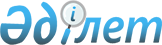 Об утверждении Перечня объектов государственного природно-заповедного фонда местного значения Туркестанской областиПостановление акимата Южно-Казахстанской области от 7 августа 2017 года № 211. Зарегистрировано Департаментом юстиции Южно-Казахстанской области 29 августа 2017 года № 4202
      Сноска. Заголовок постановления - в редакции постановления акимата Туркестанской области от 19.05.2022 № 98 (вводится в действие по истечении десяти календарных дней после дня его первого официального опубликования).
      В соответствии с подпунктом 3) пункта 2 статьи 10 Закона Республики Казахстан "Об особо охраняемых природных территориях", акимат Туркестанской области ПОСТАНОВЛЯЕТ:
      Сноска. Преамбула - в редакции постановления акимата Туркестанской области от 19.05.2022 № 98 (вводится в действие по истечении десяти календарных дней после дня его первого официального опубликования).


      1. Утвердить перечень объектов государственного природно-заповедного фонда местного значения Туркестанской области согласно приложению к настоящему постановлению.
      Сноска. Пункт 1 - в редакции постановления акимата Туркестанской области от 19.05.2022 № 98 (вводится в действие по истечении десяти календарных дней после дня его первого официального опубликования).


      2. Государственному учреждению "Аппарат акима Южно-Казахстанской области" в порядке, установленном законодательными актами Республики Казахстан, обеспечить:
      1) направление настоящего постановления на официальное опубликование в периодических печатных изданиях, распространяемых на территории Южно-Казахстанской области, а также в Республиканский центр правовой информации для включения в эталонный контрольный банк нормативных правовых актов Республики Казахстан;
      2) размещение настоящего постановления на интернет-ресурсе акимата Южно-Казахстанской области.
      3. Настоящее постановление вводится в действие по истечении десяти календарных дней после дня его первого официального опубликования.
      4. Контроль за исполнением настоящего постановления возложить на заместителя акима области Джамалова Б.С. Перечень объектов государственного природно-заповедного фонда местного значения Туркестанской области
      Сноска. Приложение - в редакции постановления акимата Туркестанской области от 19.05.2022 № 98 (вводится в действие по истечении десяти календарных дней после дня его первого официального опубликования).
					© 2012. РГП на ПХВ «Институт законодательства и правовой информации Республики Казахстан» Министерства юстиции Республики Казахстан
				
      Аким области

Ж. Туймебаев

      Сатыбалды Д.А.

      Тургумбеков А.Е

      Бокенбаев Ж.К.

      Джамалов Б.С.

      Садыр Е.А.

      Садибеков У.

      Сабитов А.С.

      Мендебаев К.Н.
Приложение
к постановлению акимата
Южно-Казахстанской области
от 7 августа 2017 года
№ 211
№
Наименование объекта
Площадь, гектар
Государственный региональный природный парк
Государственный региональный природный парк
Государственный региональный природный парк
1
Сырдарья-Туркестанский государственный региональный природный парк
119978,4
Государственные памятники природы 
Государственные памятники природы 
Государственные памятники природы 
2
Боралдай
1000
3
Кошкарата
1000
4
Канъон реки Кошкарата
634
5
Шукыршак
10
6
Тесик там
200
7
Састогай
30
8
Облепиховая роща
30
9
Пешера "Сталактитовая"
0,5
10
Келтемашатское озеро "Жесибай"
0,5
11
Красная горка
20
12
Кошкурганский палеонтологический памятник природы
0,03